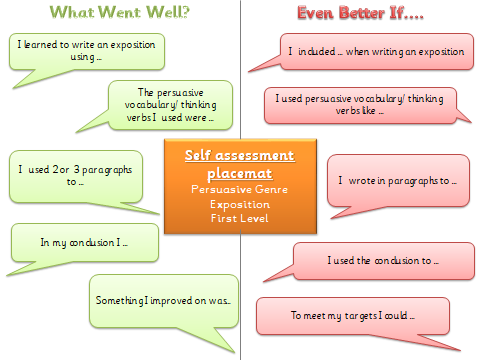 Pupil’s  Persuasive Genre TargetsExposition – to persuade by arguing one side of an issueFirst Level 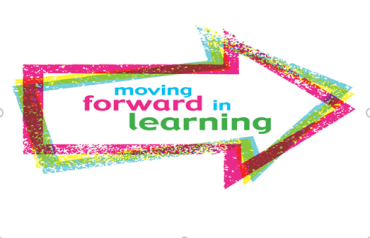       I can... understand why I am writing and who will read my writing (audience and purpose)write an opening paragraph that tells of my reason for writing and my  point of view write 2 or 3  paragraphs which present your points of view using thinking verbs eg. feel, believe, hopeuse connectives/conjunctions to join sentences and give points of view eg. however, yet, as a result of thisuse powerful vocabulary to convince the reader you are right eg. probably the best book in the worldwrite a final paragraph that rounds up the main points and links the opening to endWhat went well…(Use the Success Criteria to help with comments)Even better if…(Use the Success Criteria to help with comments)